i				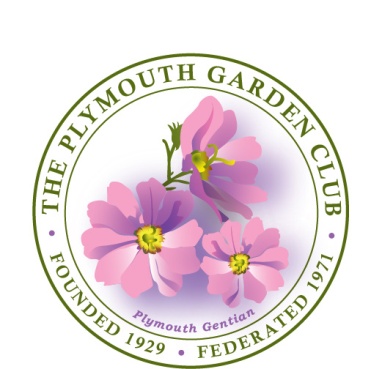 